MINISTERUL MEDIULUI, APELOR ȘI PĂDURILOR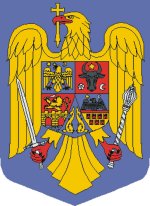 ORDINnr. ................... din …………………privind numirea reprezentanților părții române în cadrul organismelor create în temeiul tratatelor bilaterale privind gospodărirea apelor de frontierăAvând în vedere Referatul de aprobare nr. 161632/DGA/11.04.2023 al Direcției Generale Ape, Luând în considerare prevederile Acordului dintre Guvernul României și Guvernul Republicii Serbia privind cooperarea în domeniul gospodăririi durabile a apelor transfrontaliere, semnat la București, la 5 iunie 2019, aprobat prin Hotărârea Guvernului nr. 725/2020, prevederile Acordului dintre Guvernul României și Guvernul Ucrainei privind cooperarea în domeniul gospodăririi apelor de frontieră, semnat la Galați, la 30 septembrie 1997, ratificat prin Legea nr.16/1999, prevederile Acordului dintre Guvernul României și Guvernul Republicii Ungare privind colaborarea pentru protecția și utilizarea durabilă a apelor de frontieră, semnat la Budapesta, la 15 septembrie  2003 aprobat prin Hotărârea Guvernului nr.577/2004, prevederile Acordului dintre Guvernul României și Guvernul Republicii Moldova privind cooperarea pentru protecția și utilizarea durabilă a apelor Prutului și Dunării, semnat la Chișinău, la 28 iunie 2010, aprobat prin Hotărârea Guvernului nr.1092/2010, În temeiul art. 2 alin. (1) din Hotărârea Guvernului nr. 1079/2010 pentru reprezentarea în cadrul organismelor create în temeiul tratatelor bilaterale privind gospodărirea apelor de frontieră, al art. 57 alin. (1), (4) și (5) din Ordonanța de urgență a Guvernului nr. 57/2019 privind Codul administrativ, cu modificările și completările ulterioare, precum și al art. 13 alin. (4) din Hotărârea Guvernului nr. 43/2020 privind organizarea și funcționarea Ministerului Mediului, Apelor și Pădurilor, cu modificările și completările ulterioare,ministrul mediului, apelor și pădurilor emite prezentulORDIN:          Art. 1 - (1) Se numește doamna Adriana Petcu, secretar de stat în cadrul Ministerului Mediului, Apelor și Pădurilor, în calitate de președinte al părții române în cadrul Comisiei româno - sârbe pentru gospodărirea durabilă a apelor transfrontaliere pentru aplicarea Acordului dintre Guvernul României și Guvernul Republicii Serbia privind cooperarea în domeniul gospodăririi durabile a apelor transfrontaliere, semnat la București, la 5 iunie 2019, aprobat prin Hotărârea Guvernului nr. 725/2020.(2) Se numește doamna Simona Olimpia Negru, director general al Direcției Generale Ape din cadrul Ministerului Mediului, Apelor și Pădurilor, în calitate de locțiitor al președintelui părții române în cadrul Comisiei româno - sârbe pentru gospodărirea durabilă a apelor transfrontaliere pentru aplicarea Acordului dintre Guvernul României și Guvernul Republicii Serbia privind cooperarea în domeniul gospodăririi durabile a apelor transfrontaliere, semnat la București, la 5 iunie 2019, aprobat prin Hotărârea Guvernului nr. 725/2020.(3) În cazul indisponibilității președintelui părții române în cadrul Comisiei româno - sârbe pentru gospodărirea durabilă a apelor transfrontaliere pentru aplicarea Acordului dintre Guvernul României și Guvernul Republicii Serbia privind cooperarea în domeniul gospodăririi durabile a apelor transfrontaliere, semnat la București, la 5 iunie 2019, aprobat prin Hotărârea Guvernului nr. 725/2020, locțiitorul preia toate prerogativele acestuia.Art. 2 - (1) Se numește doamna Adriana Petcu, secretar de stat în cadrul Ministerului Mediului, Apelor și Pădurilor, în calitate de împuternicit al părții române pentru aplicarea Acordului dintre Guvernul României și Guvernul Ucrainei privind cooperarea în domeniul gospodăririi apelor de frontieră, semnat la Galați, la 30 septembrie 1997, ratificat prin Legea nr. 16/1999.(2) Se numește doamna Simona Olimpia Negru, director general al Direcției Generale Ape din cadrul Ministerului Mediului, Apelor și Pădurilor, în calitate de locțiitor al împuternicitului părții române pentru aplicarea Acordului dintre Guvernul României și Guvernul Ucrainei privind cooperarea în domeniul gospodăririi apelor de frontieră, semnat la Galați, la 30 septembrie 1997, ratificat prin Legea nr. 16/1999. (3) În cazul indisponibilității împuternicitului părții române pentru aplicarea Acordului dintre Guvernul României și Guvernul Ucrainei privind cooperarea în domeniul gospodăririi apelor de frontieră, semnat la Galați, la 30 septembrie 1997, ratificat prin Legea nr. 16/1999, locțiitorul preia toate prerogativele acestuia.Art. 3 - (1) Se numește doamna Adriana Petcu, secretar de stat în cadrul Ministerului Mediului, Apelor și Pădurilor, în calitate de împuternicit guvernamental al părții române în cadrul Comisiei hidrotehnice româno-ungare pentru aplicarea Acordului dintre Guvernul României și Guvernul Republicii Ungare privind colaborarea pentru protecția și utilizarea durabilă a apelor de frontieră, semnat la Budapesta, la 15 septembrie 2003, aprobat prin Hotărârea Guvernului nr. 577/2004.(2) Se numește doamna Simona Olimpia Negru, director general al Direcției Generale Ape din cadrul Ministerului Mediului, Apelor și Pădurilor, în calitate de supleant al împuternicitului guvernamental al părții române în cadrul Comisiei hidrotehnice româno-ungare pentru aplicarea Acordului dintre Guvernul României și Guvernul Republicii Ungare privind colaborarea pentru protecția și utilizarea durabilă a apelor de frontieră, semnat la Budapesta, la 15 septembrie 2003, aprobat prin Hotărârea Guvernului nr.577/2004. (3) În cazul indisponibilității împuternicitului guvernamental al părții române în cadrul Comisiei hidrotehnice româno-ungare pentru aplicarea Acordului dintre Guvernul României și Guvernul Republicii Ungare privind colaborarea pentru protecția și utilizarea durabilă a apelor de frontieră, semnat la Budapesta, la 15 septembrie 2003, aprobat prin Hotărârea Guvernului nr.577/2004, supleantul preia toate prerogativele acestuia.Art. 4 - (1) Se numește doamna Adriana Petcu, secretar de stat în cadrul Ministerului Mediului, Apelor și Pădurilor, în calitate de președinte al părții române în cadrul Comisiei hidrotehnice interguvernamentale pentru aplicarea Acordului dintre Guvernul României și Guvernul Republicii Moldova privind cooperarea pentru protecția și utilizarea durabilă a apelor Prutului și Dunării, semnat la Chișinău, la 28 iunie 2010, aprobat prin Hotărârea Guvernului nr. 1.092/2010.(2) Se numește doamna Simona Olimpia Negru, director general al Direcției Generale Ape din cadrul Ministerului Mediului, Apelor și Pădurilor, în calitate de supleant al președintelui părții române pentru aplicarea Acordului dintre Guvernul României și Guvernul Republicii Moldova privind cooperarea pentru protecția și utilizarea durabilă a apelor Prutului și Dunării, semnat la Chișinău, la 28 iunie 2010, aprobat prin Hotărârea Guvernului nr. 1.092/2010.(3) În cazul indisponibilității președintelui părții române în cadrul Comisiei hidrotehnice interguvernamentale pentru aplicarea Acordului dintre Guvernul României și Guvernul Republicii Moldova privind cooperarea pentru protecția și utilizarea durabilă a apelor Prutului și Dunării, semnat la Chișinău, la 28 iunie 2010, aprobat prin Hotărârea Guvernului nr. 1.092/2010, supleantul preia toate prerogativele acestuia.Art. 5.  Persoanele nominalizate la art. 1- 4 duc la îndeplinire prevederile prezentului ordin.Art. 6. La data intrării în vigoare a prezentului ordin, Ordinul ministrului mediului, apelor și pădurilor nr. 1675/2021 privind numirea reprezentanților părții române în cadrul organismelor create în temeiul tratatelor bilaterale privind gospodărirea apelor de frontieră, publicat în Monitorul Oficial al României, Partea I,  nr. 928 din 29 septembrie 2021, se abrogă.Art. 7.  Prezentul ordin se publică în Monitorul Oficial al României, Partea I.MINISTRUL MEDIULUI, APELOR ȘI PĂDURILOR Barna TÁNCZOS